A REPORT ONMANAGEMENT, PRACTICES AND PROBLEMS OF BROILER FARMING AT BOALMARI UPAZILA IN FARIDPUR DISTRICT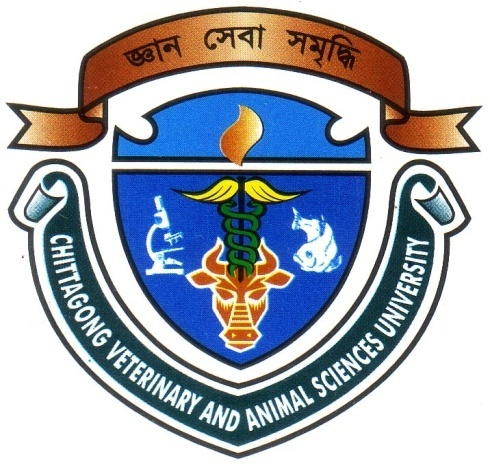   		A PRODUCTION REPORT SUBMITTED BY:                                                Intern ID-E-50                                                Roll No.2007/55                                               Reg. No.343                                               Session: 2006-2007Report presented in partial fulfillment for the degree of Doctor of Veterinary Medicine (DVM)Faculty of Veterinary MedicineCHITTAGONG VETERINARY AND ANIMAL SCIENCES UNIVERSITYZakir Hossain Road, Khulshi, Chittagong-4202.February, 2013A REPORT ONMANAGEMENT, PRACTICES AND PROBLEMS OF BROILER FARMING AT BOALMARI UPAZILA IN FARIDPUR DISTRICTA Production Report Submitted as per Approved Style and ContentFebruary, 2013CONTENTSLIST OF TABLESACKNOWLEDGEMENTThese are few lines of acknowledgement can never substitute the deep appreciation that I have for all those without whose help, support and inspiration this dissertation would not have taken its present shape.The author is ever grateful and indebted to the Almighty Allah, the creator and soul authority of universe, who enabled me to complete this work successfully.The author express his deepest sense of gratitude, sincere appreciation and profound regards to authors  reverend  teacher, Meherunnesa Chowdhury Sumy, Assistant Professor Dept. of Agricultural Economics and Social Science, Chittagong Veterinary and Animal Sciences University, for his scholastics guidance, uncompromising principles, sympathetic supervision, valuable advice, constant  inspiration, radical investigation and constructive criticism in all phases of this study and preparing the manuscript.I take the opportunities to express my deepest sense of respect and appreciations to the honorable Vice Chancellor Prof. Dr. A. S. Mahfuzul Bari, DVM, PhD and our Prof. Dr. Md. Masuduzzaman, Dean, Faculty of Veterinary Medicine, Chittagong Veterinary and Animal Sciences University.I express my sincere gratitude to all teaching and non teaching staff members of my working departments for their support. My sincere thanks to all of my Friends and well Wishers for their help, encouragement and inspiration during the study period and preparing a report. The AuthorABSTRACTThe study presents the Management, Prospects and Problems of Broiler farming system at different unions of Boalmari Upazila under Faridpur district.15  broiler farms in different unions were selected for the study. Simple Random sampling technique was followed for selection the broiler farms .The average flock size   found 900 in the study area .The estimated net benefit 11895 and the BCR (Benefit Cost Ratio) is 1.06.The farm owner felt always threaten to rear broiler due to various problems. If the problems can be removed, people would be more encouraged to establish broiler farms on a large scale in all seasons. Key Words: Broiler farming, Net Profit, Possibility and ProblemsSignature of AuthorMD. Shahinul IslamRoll No. 07/55Intern ID: E-50  Reg No. 343Session: 2006-2007                              Signature of Supervisor       Meherunnesa Chowdhury SumyAssistant ProfessorDept. of Agricultural Economics and Social Science.Chittagong Veterinary and Animal Sciences University.CHAPTERNAME OF CONTENTSPAGE NO.LIST OF TABLESivACKNOWLEDGEMENTvABSTRACT		viI.INTRODUCTION1 - 2II.REVIEW OF LITERATURE3 - 4III.MATERIALS & METHOD5 - 6IV.MANAGEMENT PRACTICES 7 - 16V.CONCLUSION17VI.REFERENCES18-19APPENDIX20-21SL. NO.SL. NO.NAME OF THE TABLESPAGE NO.0101At a glance cenerio of Broiler farming at Boalmari Upazila60202Flock Size of broiler at the study area70303Average available floor space of broiler farming80404Average Feeder space of broiler farming80505Average Water space of broiler farming90606Temperature Schedule of Broiler Farming90707 Litter management of Broiler farming90808Feeding Practices of Broiler Farming100909Occurring of weight gains in Broiler farming101010Vaccination schedule of Broiler farming system111111 Feeding Practices of Broiler Farming121212Standard Level of Broiler Feed1213Cost in per batch of broiler.Cost in per batch of broiler.1314Total returns in one batch of birds. Total returns in one batch of birds. 13